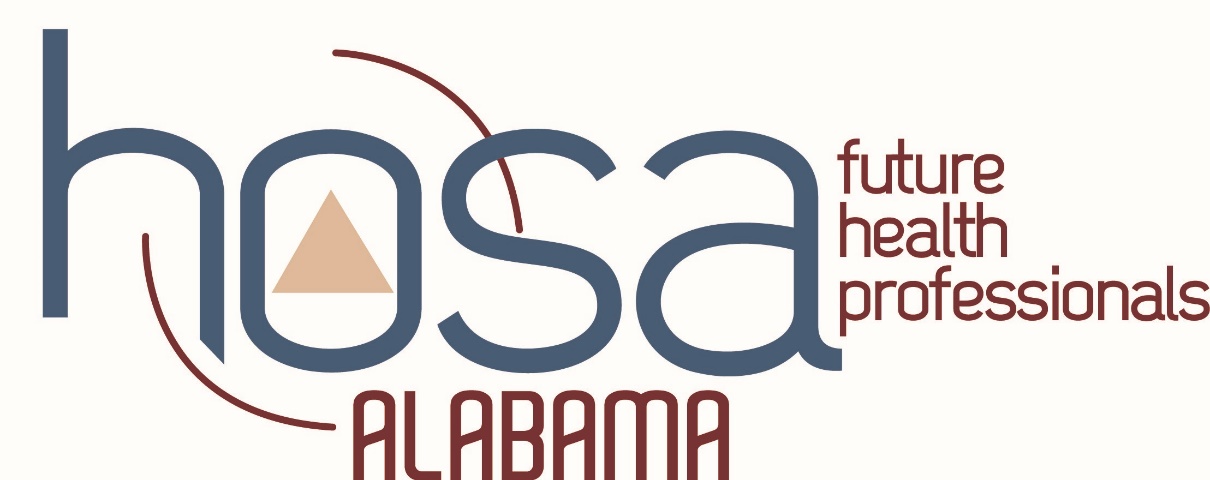 HOSA IMPORTANT DATESREVISED 4/21/20HOSA SAM ConferenceSeptember 22-26Dana & Becky receive HOSA updatesHOSA WEEKNovember 3-9SQE Registration DeadlineNovember 15(Payment postmark date is 7 days after registration closes)Pin Design Submission DeadlineNovember 15-SQE payment postmarked date-JLDC registration deadlineNovember 22State Qualifying Events WindowDecember 1 – 7Tests and TALLO submissions dueState Officer App DeadlineDecember 7thState Officer Candidate TestingDec 12th -13th (NEW)State Officer Exam only given during this time frame.Candidates who submitted completed applications will be registered for the exam by State AdvisorSQE Results ReleasedDec 15thPosted to website: www.alabamahosa.orgJLDCDecember 9-10Leadership training for membersSLC Registration DeadlineJanuary 8No late registrations(Payment postmark date is 7 days after registration)Scholarship Application DeadlineJanuary 8Other Recognition Events Application DeadlineJanuary 8Advisor/Member/Outstanding HOSA State Leader HOSA Spotlight/ Give me 10/100% membership/ HOSA HappeningsSLC payment postmarked dateJanuary 15TALLO Submission Deadline for SLCFebruary 7thState Leadership ConferenceFebruary 20-21Top Six scorers will be posted to webpageMarch 93 per event will be invited to compete at ILCInternational Leadership Conference intent forms dueMarch 23Every top six winner must completeChamp CampApril 8th (TBD)Preparation for ILCILC Registration DeadlineMay 22Online registration, payment postmarked, & ILC forms email deadline!! Virtual ILCJune 24-27 Virtual International Leadership Conference